KATA PENGANTAR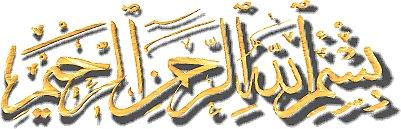 Tak ada kata yang patut terucap selain puji syukur kepada Allah SWT, karena atas rahmat dan hidayah-Nya sehingga skripsi ini dapat disusun dan diselesaikan sesuai dengan yang direncanakan. Shalawat dan Salam tak lupa pula senantiasa tercurah kepada rasulullah Muhammad SAW.Sebagai hamba Allah yang tidak luput dari kekurangan, penulis menyadari bahwa skripsi ini masih jauh dari kesempurnaan dan masih terdapat kekurangan-kekurangan di dalamnya. Oleh karena itu, penulis senantiasa mengharapkan saran dan kritik dari pembaca demi penyempurnaan skripsi ini selanjutnya.Penulis menyadari bahwa dalam penulisan skripsi ini tidak terlepas dari bantuan berbagai pihak, khususnya dari pihak keluarga. Untuk itu dengan penuh hormat dan rasa cinta penulis menyampaikan ucapan terima kasih yang sebesar-besarnya kepada kedua orang tua, yang telah mendidik, membesarkan, dan rela berkorban demi masa depan serta senantiasa doa yang tiada henti-hentinya demi kebaikan dan keberhasilan penulis khususnya dalam studinya. Demikian juga buat kakak yang banyak memberikan saran, perhatian, dan motivasinya kepada penulis. Selain itu penulis menyampaikan terima kasih yang setulus-tulusnya serta penghargaan kepada bapak Drs. Lutfi B, M.Kes., dan Dra. Tatiana Meidina M.Pd., Dosen Pembimbing I dan Pembimbing II yang dengan ikhlas meluangkan waktunya untuk memberikan arahan dan bimbingan kepada penulis hingga terwujudnya skripsi ini. Selain itu, penulis juga menyampaikan ucapan terima kasih kepada Prof. Dr Arief Munandar M.Pd. Rektor Universitas Negeri Makassar; Drs. M. Ali Latif Amri M.Pd, selaku dekan FKIP Universitas Negeri Makassar; Ahmad Syawaluddin, S.Kom. M.Pd. Ketua  Jurusan Pendidikan Guru Sekolah Dasar;; Kepala Sekolah dan Guru SD Negeri No. 51 Lauwa Kab. Takalar; Serta rekan-rekan mahasiswa yang banyak memberikan saran selama penyusunan skripsi ini.Akhirulqalam, besar harapan penulis semoga skripsi ini dapat bermanfaat bagi kita semua. Segala kekurangan dalam penulisan skripsi ini mutlak karena kemampuan penulis yang terbatas olehnya itu, saran dan masukan yang sifatnya membangun dibutuhkan untuk sebuah penyempurnaan dikemudian hari.Makassar,    Desember  2013       Penulis 